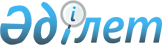 Об установлении карантина
					
			Утративший силу
			
			
		
					Решение акима Лебяжинского сельского округа района Магжана Жумабаева Северо-Казахстанской области от 28 сентября 2021 года № 15. Зарегистрировано в Министерстве юстиции Республики Казахстан 30 сентября 2021 года № 24560. Утратил силу решением акима Лебяжинского сельского округа района Магжана Жумабаева Северо-Казахстанской области от 17 ноября 2021 года № 18
      Сноска. Утратил силу решением акима Лебяжинского сельского округа района Магжана Жумабаева Северо-Казахстанской области от 17.11.2021 № 18 (вводится в действие со дня его первого официального опубликования).
      В соответствии с подпунктом 7) статьи 10-1 Закона Республики Казахстан "О ветеринарии", на основании представления главного государственного ветеринарно-санитарного инспектора района Магжана Жумабаева от 27 сентября 2021 года № 13-29/195, РЕШИЛ:
      1. Установить карантин в связи с возникновением заразной болезни грипп птиц на территории села Лебяжье Лебяжинского сельского округа района Магжана Жумабаева.
      2. Контроль за исполнением настоящего решения оставляю за собой.
      3. Настоящее решение вводится в действие со дня его первого официального опубликования.
					© 2012. РГП на ПХВ «Институт законодательства и правовой информации Республики Казахстан» Министерства юстиции Республики Казахстан
				
      Исполняющий обязанности акимаЛебяжинского сельского округа 

И. Неугасимова
